BMW
Corporate CommunicationsInformacja prasowa
wrzesień 2015
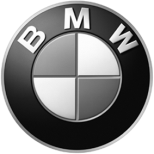 BMW Group PolskaAdres:Ul. Wołoska 22A02-675 WarszawaTelefon*48 (0)22 279 71 00Fax+48 (0)22  331 82 05www.bmw.pl Oktoberfest okazją dla jedynego w swoim rodzaju BMW M3 „Münchner Wirte”Stylistyczny hołd dla legendarnego samochodu wyścigowego BMW.BMW M GmbH zaprezentowało podczas tegorocznego „Święta Październikowego” jedyny w swoim rodzaju egzemplarz BMW M3 w oklejeniu „Münchner Wirte”, którym podkreśla związek marki ze sportem, a z Monachium w szczególności. BMW M3 „Münchner Wirte” ozdobiono w sposób nawiązujący do legendarnego BMW M1 Procar z 1981 r., obejmujący typowe ikony bawarskie, jak białoniebieski kordonek, logo „Münchner”, stadion olimpijski, brama zwycięstwa, Frauenkirche, ale też budynek administracji i zarządu BMW („największy czterocylindrowiec świata”) oraz nawiązanie do Oktoberfestu w postaci stoiska z prażonymi orzechami oraz namiotu piwnego Wiesn-Schänke.Za ożywienie tego designu na aktualnym BMW M3 odpowiada Walter Maurer. Stylista, który od wielu dekad ściśle współpracuje z BMW, stworzył 34 lata temu podobne barwy dla BMW M1 Procar „Münchner Wirte” i ręcznie namalował ten deseń. „Choć te dwa auta są zupełnie różne, zaskakująco łatwe okazało się przeniesienie malowania z dwudrzwiowego M1 na 4-drzwiową limuzynę M3” – powiedział.Auto będzie wystawiane przez całe święto.W przypadku pytań prosimy o kontakt z:Katarzyna Gospodarek, Corporate Communications ManagerTel.: +48 728 873 932, e-mail: katarzyna.gospodarek@bmw.plBMW GroupBMW Group, w której portfolio znajdują się marki BMW, MINI oraz Rolls-Royce, jest światowym liderem wśród producentów samochodów i motocykli segmentu premium. Oferuje również usługi finansowe, a także z zakresu mobilności. Firma posiada 30 zakładów produkcyjnych i montażowych w 14 państwach oraz ogólnoświatową sieć sprzedaży w ponad 140 krajach. W 2014 roku BMW Group sprzedała na całym świecie ok. 2,118 mln samochodów oraz 123 000 motocykli. W 2013 r. jej zysk przed opodatkowaniem wyniósł 7,91 mld euro przy dochodach 76,06 mld euro (dane za rok finansowy). Na dzień 31 grudnia 2013 r. globalne zatrudnienie sięgało 110 351 pracowników.Źródłem sukcesu BMW Group jest długofalowe planowanie oraz działanie w sposób odpowiedzialny. Ważną częścią strategii firmy jest zrównoważony rozwój w aspekcie społecznym i ochrony środowiska w całym łańcuchu dostaw, pełna odpowiedzialność za produkt oraz  zobowiązania na rzecz oszczędzania zasobów. Polityka ta stanowi integralną część strategii rozwoju przedsiębiorstwa.www.bmwgroup.com Facebook: http://www.facebook.com/BMW.PolskaTwitter: http://twitter.com/BMWGroupYouTube: http://www.youtube.com/BMWGroupviewGoogle+: http://googleplus.bmwgroup.com